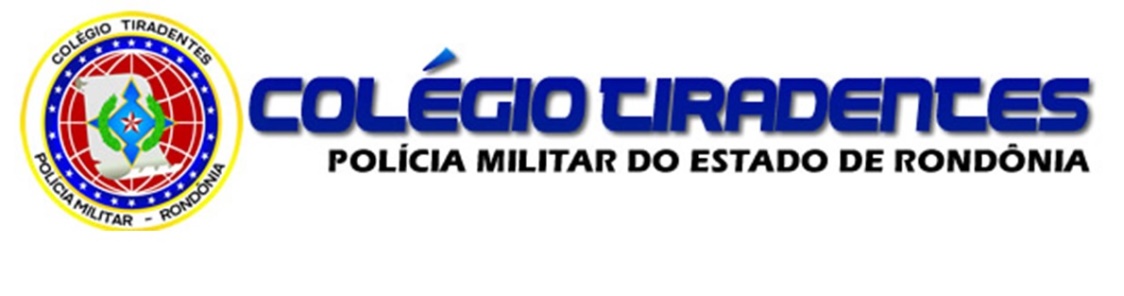 Ozanir Silva de AlmeidaProfessorAvenida dos Imigrantes, 4884 – Setor Industrial. PLANEJAMENTO MENSAL DAS AULAS NÃO PRESENCIAISPLANEJAMENTO MENSAL DAS AULAS NÃO PRESENCIAISPLANEJAMENTO MENSAL DAS AULAS NÃO PRESENCIAISPLANEJAMENTO MENSAL DAS AULAS NÃO PRESENCIAISComponente Curricular: GeografiaComponente Curricular: GeografiaProfessor: Ozanir Silva de AlmeidaProfessor: Ozanir Silva de AlmeidaNº de aulas semanais: 02Nº de aulas semanais: 02Professor: Ozanir Silva de AlmeidaProfessor: Ozanir Silva de AlmeidaTurmas: 1º anosTurmas: 1º anosTurno: Matutino/Vespertino.Turno: Matutino/Vespertino.UNIDADE: IIIUNIDADE: IIIUNIDADE: IIIUNIDADE: IIIDATASCONTEÚDOS MINISTRADOSMETODOLOGIAS/FERRAMENTAS UTILIZADASAVALIAÇÕES00/0/0000Hierarquia das cidades.Lives via meet, Livros-textos; periódicos; vídeos; programas computacionais e materiais do ambiente escolar.   Atividades semanais.00/00/0000Exercícios de aprendizagem Plataforma classroom.Exercício de fixação do conteúdo.00/00/0000Os desafios do suprimento energético. Lives via meet, Livros-textos; periódicos; vídeos; programas computacionais e materiais do ambiente escolar.   Atividades semanais.10/00/0000Exercícios de aprendizagemPlataforma classroom.Exercício de fixação do conteúdo.00/00/0000Dinâmica industrial no Brasil.Lives via meet, Livros-textos; periódicos; vídeos; programas computacionais e materiais do ambiente escolar.   Atividades semanais.00/00/0000Exercícios de aprendizagemPlataforma classroom.Exercício de fixação do conteúdo.00/00/0000Dinâmica industrial no Brasil. Lives via meet, Livros-textos; periódicos; vídeos; programas computacionais e materiais do ambiente escolar.   Atividades semanais.00/00/0000Exercícios de aprendizagemPlataforma classroom.Exercício de fixação do conteúdo00/00/0000Ecologia das grandes cidadesLives via meet, Livros-textos; periódicos; vídeos; programas computacionais e materiais do ambiente escolar.   Atividades semanais.Referências Bibliográficas:CAVALCANTI, Lana de Souza (org.). Geografia da Cidade: a produção do espaço urbano em Goiânia. Goiânia: Alternativa, 2001.CALAFERRO, Luis; CALAFERRO, José. Energia Solar: Como Funciona? – O Efeito Fotovoltaico. 2012. BlueSol Educacional. PENA, Rodolfo F. Alves. Espaço Industrial Brasileiro. Referências Bibliográficas:CAVALCANTI, Lana de Souza (org.). Geografia da Cidade: a produção do espaço urbano em Goiânia. Goiânia: Alternativa, 2001.CALAFERRO, Luis; CALAFERRO, José. Energia Solar: Como Funciona? – O Efeito Fotovoltaico. 2012. BlueSol Educacional. PENA, Rodolfo F. Alves. Espaço Industrial Brasileiro. Referências Bibliográficas:CAVALCANTI, Lana de Souza (org.). Geografia da Cidade: a produção do espaço urbano em Goiânia. Goiânia: Alternativa, 2001.CALAFERRO, Luis; CALAFERRO, José. Energia Solar: Como Funciona? – O Efeito Fotovoltaico. 2012. BlueSol Educacional. PENA, Rodolfo F. Alves. Espaço Industrial Brasileiro. Referências Bibliográficas:CAVALCANTI, Lana de Souza (org.). Geografia da Cidade: a produção do espaço urbano em Goiânia. Goiânia: Alternativa, 2001.CALAFERRO, Luis; CALAFERRO, José. Energia Solar: Como Funciona? – O Efeito Fotovoltaico. 2012. BlueSol Educacional. PENA, Rodolfo F. Alves. Espaço Industrial Brasileiro. 